Egg Maths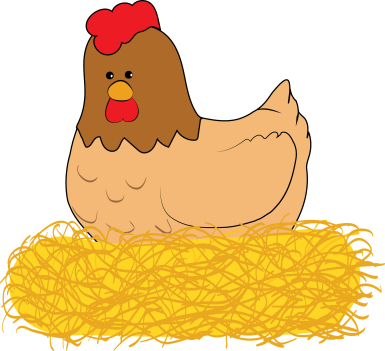 Need:CardboardScissorsTapePaper clipsColour Pencils / Felts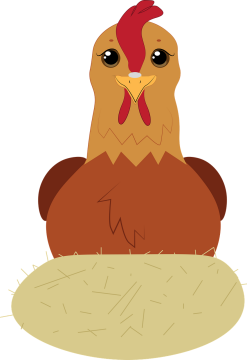 Prep:Draw out 9 big chickens on paperDraw out 27 EggsCut out your chickens and eggsColour and decorate your chickensDraw out 9 pieces of cardboard that match your chickensAttach your chickens with paperclips up the top to the cardboardOn your eggs - 18 Eggs write a number9 eggs write a mixture of  +  -  x  /Place on the cardboard (but under the chicken paper)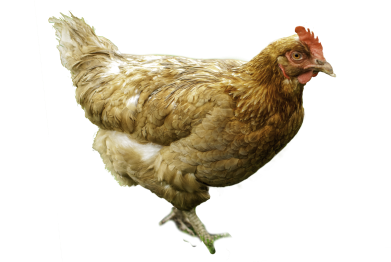 2 Number Eggs and 1 Maths SymbolHow to play:Put all the chickens created by all the groups into a pile in the middle of the classGo around group by group and choose a chicken from the center until each group has 9 chickensEach group can not pick one of its own chickens it createdOnce every group has all their chickens then all the groups can open the chickens and start on their maths egg equations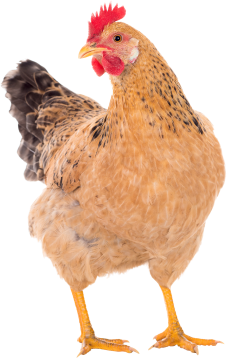 Our Groups Chicken Egg Equations Answers1.2.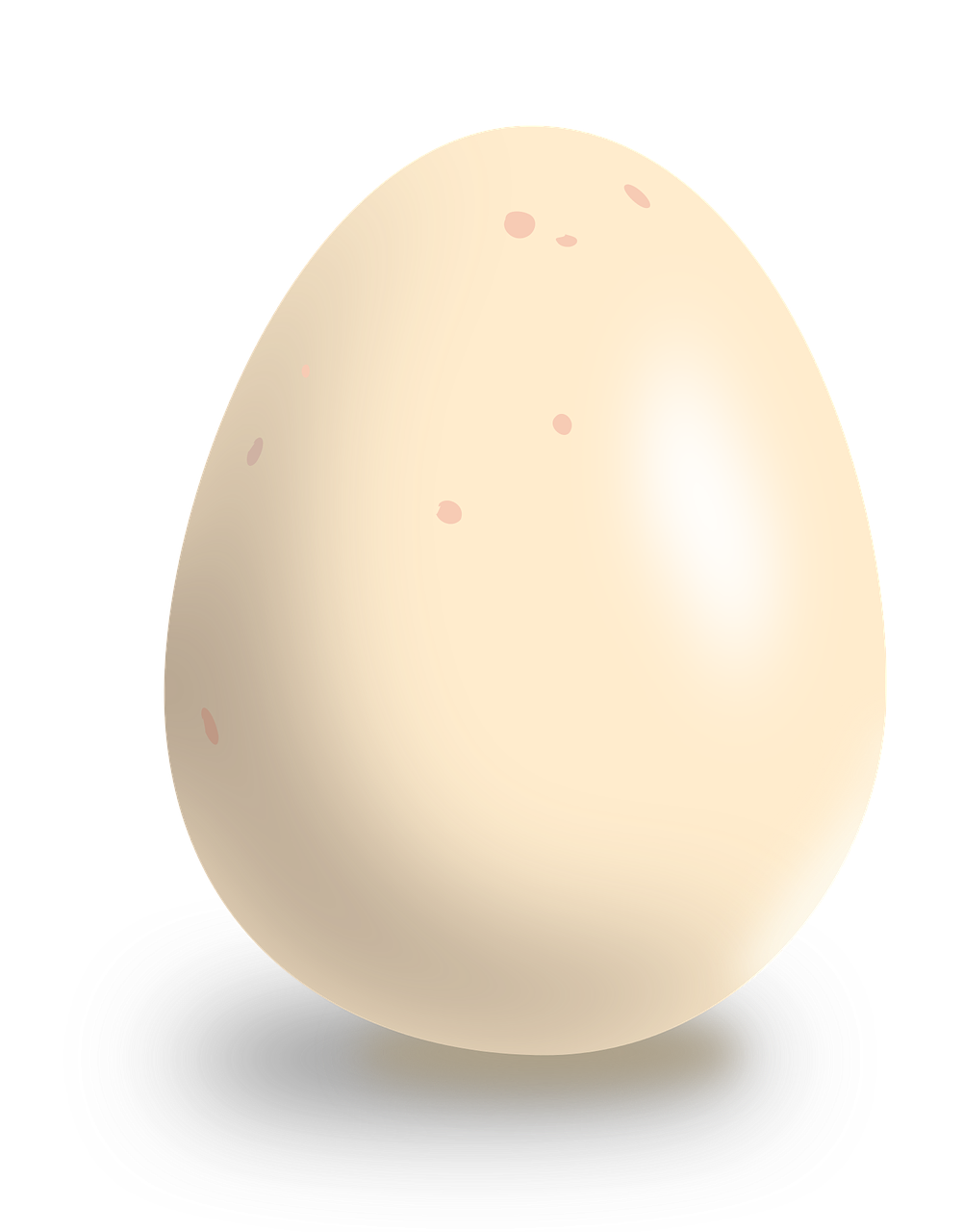 3.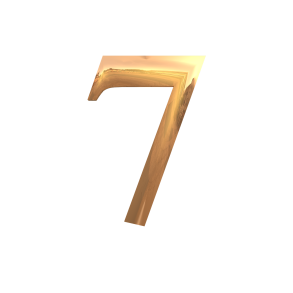 4.5.6.7.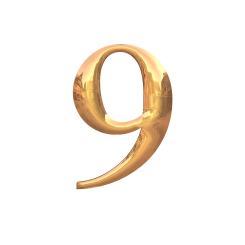 8.9.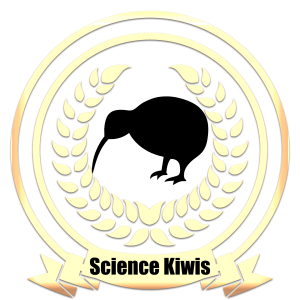 